Работа с родителями. Знакомство с профессией «учитель музыки» - Матузина О.Ю.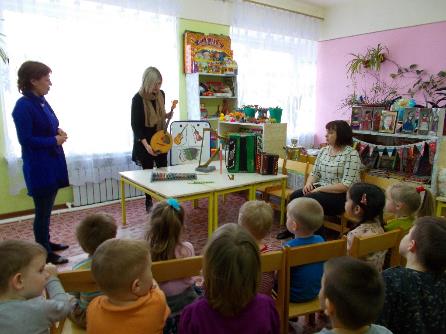 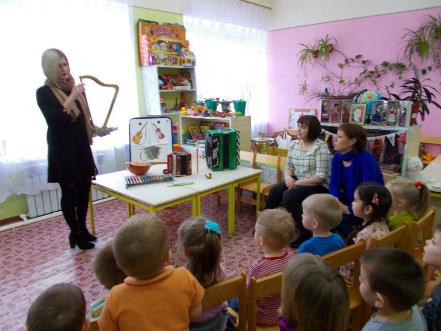 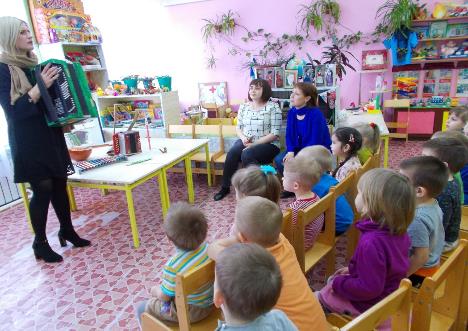 